Державний університет «Житомирська політехніка»Гірничо-екологічний факультетКафедра екологіїСпеціальність 183 «Технології захисту навколишнього середовища»Освітній рівень «Бакалавр»Державний університет «Житомирська політехніка»Гірничо-екологічний факультетКафедра екологіїСпеціальність 183 «Технології захисту навколишнього середовища»Освітній рівень «Бакалавр»«ЗАТВЕРДЖУЮ»Проректор з НПР____________А.В. Морозов«___» _____________2021 р.Затверджено на засіданні кафедри екологіїпротокол №__від «___»_________2021 р.Завідувач кафедри _________І.Г. Коцюба«___» _____________2021 р.ТЕСТОВІ ЗАВДАННЯТЕХНОЛОГІЇ ЗАХИСТУ АТМОСФЕРНОГО ПОВІТРЯТЕСТОВІ ЗАВДАННЯТЕХНОЛОГІЇ ЗАХИСТУ АТМОСФЕРНОГО ПОВІТРЯ№з/пТекст завдання1. «За постійної маси газу і незмінного об’єму, тиск газу прямо пропорційний його абсолютній температурі» - це …2. Одиниці вимірювання експозиційної дози.3. Верхня межа мезосфери проходить на висоті близько…4. Який тип сонячного випромінювання має найбільшу довжину хвилі?5. Який процес використовують для розділення повітря?6. Яка температурна шкала має найбільш крупні градуси? 7. Як називається прилад для вимірювання атмосферного тиску?8. Детектори, у яких іонізоване випромінення викликає необоротні хімічні реакції, називаються …9. Ізотопи – це атоми з …10. Анемометри, принцип дії яких оснований на взаємозв’язку швидкості газового потоку та інтенсивності тепловіддачі, називаються…11.Якісний аналіз складу повітря – це …12. Підвищений вміст у повітрі аміаку…13.Скільки існує класів небезпечності підприємств?14.Для 5 класу небезпечності підприємства СЗЗ складає…15.До засобів сухої пилоочистки відносять…16.У промислових умовах оксиди нітрогену уловлюють у …17.Наведіть назву очисної споруди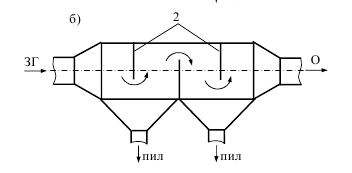 18.Ступінь очищення від пилу у вихрових пиловловлювачах складає …19.Адсорбція – це…20.Механізм уловлення газоподібних забруднень за рахунок їх термічного окиснення використовується у …21.«У рівних об’ємах газів за однакових умов міститься одна і таж сама кількість молекул» - це …22.Ізотони – це атоми з …23.Верхня межа атмосфери проходить на висоті близько…24.Де найчастіше спостерігаються циклони?25.До якого типу відноситься смог, що характеризується високою вологістю, відсутністю вітру, зосередженням у приземному шарі?26.Міжнародна практична шкала – це шкала…27.На метеорологічних станціях використовують…28.Детектори, у яких використовується ефект взаємодії чутливих матеріалів із випроміненням, що супроводжується їх почорнінням,  називаються …29.Нуклони – це…30.Анемометри, чутливим елементом яких є високочастотна дуга, що знаходиться у газовому потоці, називаються…31.Кількісний аналіз складу повітря – це…32.Підвищений вміст у повітрі сполук меркурію…33.Який розмір санітарно-захисної зони встановлений для підприємств третього класу небезпечності? 34.Для 1 класу небезпечності підприємства СЗЗ складає…35.До засобів сухої пилоочистки відносять…36.У промислових умовах оксиди сульфуру уловлюють у …37.Наведіть назву очисної споруди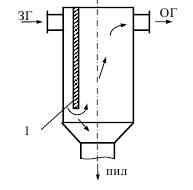 38.Ступінь очищення від пилу у інерційних пиловловлювачах складає …39.Абсорбція – це…40.Механізм уловлення газоподібних забруднень за рахунок хімічної реакції використовується у …41.«У суміші хімічно не взаємодіючих між собою газів їх загальний тиск визначається як сума парціальних тисків газів» - це …42.Ізобари – це атоми з …43.Густина сухого повітря складає…44.У екзосфері температура досягає …45.Джерелом сонячного випромінення є …46.Термодинамічна температурна шкала – це шкала…47.За нормальний атмосферний тиск приймається …48.Детектори, у яких використовується ефект газового посилення за рахунок вторинної іонізації називаються …49.Період напіврозкладу радіонукліда – це …50.Анемометри, принцип дії яких базується на вимірюванні тиску газового потоку називаються…51.Експрес-метод аналізу дозволяє…52.Підвищений вміст у повітрі оксидів нітрогену…53.В межах санітарно-захисної зони не може розміщуватися…54.Для 2 класу небезпечності підприємства СЗЗ складає…55.До засобів сухої пилоочистки не відносять…56.У промислових умовах уайт-спірит уловлюють у …57.Наведіть назву очисної споруди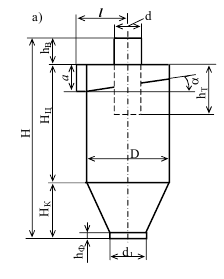 58.Ступінь очищення від пилу у електрофільтрах складає …59.Який із видів інерційних пиловловлювачів є найбільш ефективним для вловлення пилу?60.Механізм уловлення газоподібних забруднень за рахунок їх поглинання твердою речовиною використовується у …61.«За сталого тиску об’єм постійної маси даного газу прямо пропорційний його абсолютній температурі» - це …62.Рух частинок аерозолю у напрямку зниження температури називається…63.Одна із складових атмосфери, що характеризується малою кількістю водяної пари, в якій температура з висотою збільшується та міститься основна маса озону атмосфери.64.У тропосфері на кожен кілометр висоти температура знижується на .…65.Надлишок карбон діоксиду в атмосфері викликає…66.У деформаційних термометрах у якості чутливого елементу використовують…67.За нормальний атмосферний тиск приймається …68.Детектори, у яких електрони і позитивно заряджені іони, що утворені при опроміненні, під дією електричного поля переміщуються до відповідних електродів, викликаючи появу струму, називаються…69.Радіоактивність – це…70.Прилади, за допомогою яких вимірюється швидкість та напрям повітряного потоку, називаються: 71.Колориметричний аналіз оснований на…72.Підвищений вміст у повітрі бензапірену…73.Максимальна разова гранично-допустима концентрація забруднюючих речовин вимірюється…74.Для 4 класу небезпечності підприємства СЗЗ складає…75.До засобів сухої пилоочистки не відносять…76.У промислових умовах пил цементний уловлюють у …77.Наведіть назву очисної споруди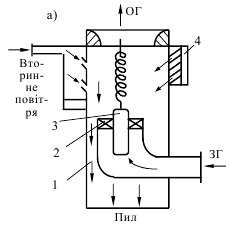 78.Ступінь очищення від пилу у тарілчастих колонах складає …79.Який із видів циклонів є найбільш ефективним для вловлення дрібного пилу?80.Механізм уловлення газоподібних забруднень за рахунок їх поглинання рідиною використовується у …81.«За постійної температури об’єм постійної маси даного газу обернено пропорційний його тиску» - це …82.Рух частинок аерозолю під впливом освітлення називається…83.Термосфера сягає висоти…84.При фізичній роботі потреба у кисні для людини складає…85.Надлишок метану в атмосфері викликає…86.Озон поглинає в основному сонячну радіацію в діапазоні …87.Барична ступінь – це..88.Детектори, у яких використовується ефект флоурисценції називаються …89.Який із наведених елементів є радіоактивним і не зустрічається у природі?90.Граничним шаром атмосфери називають…91.Гравіметричний метод аналізу оснований на…92.Підвищений вміст у повітрі вуглекислого газу…93.Скільки класів небезпечності речовин виділяють?94.Аміак належить до…95.До засобів мокрої пилоочистки відносять…96.У промислових умовах пари бензину уловлюють у …97.Наведіть назву очисної споруди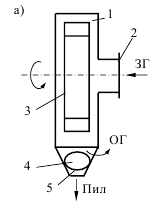 98.Ступінь очищення від пилу у скруберах складає …99.Який із видів циклонів найбільш доцільно використовувати для вловлення абразивного пилу?100.Механізм осадження пилових частинок за рахунок пропускання газового потоку через шар рідини використовується у …101.«Молекули газу рухаються прямолінійно до тих пір доки не зіткнуться із стінками посудини або іншими молекулами» - це …102.Витікання газу через малий отвір у вакуум називається… 103.В якій оболонці знаходиться основна частина водяної пари?104.Гірська хвороба виникає при…105.Основною причиною кислотних дощів є надходження в повітряне середовище і сполучення з атмосферною вологою таких речовин, як…106.Нижня тропосфера нагрівається в основному за рахунок …107.Барометр-анероїд у якості чутливого елементу використовує…108.Прилади, за допомогою яких реалізується психрометричний метод вимірювання вологості повітря, називаються ...   109.Найменшу довжину хвилі мають…110.Градієнтний вітер виникає при балансі сил…111.Титриметричний метод аналізу оснований на…112.Цезій…113.Відбір проб повітря на підприємствах другого класу небезпечності проводять…114.Озон належить до…115.До засобів мокрої пилоочистки відносять…116.У промислових умовах аерозоль лакофарбовий уловлюють у …117.Наведіть назву очисної споруди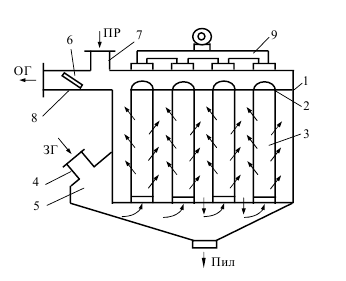 118.Ступінь очищення від пилу у порожнистих газопромивачах складає …119.Який із видів фільтрів є найбільш ефективним для вловлення дрібного пилу?120.Механізм осадження пилових частинок за рахунок контакту із рідиною використовується у …121.Другий закон термодинаміки характеризує можливість…122.Найвищу температуру кипіння серед компонентів повітря має…123.Озоновий шар знаходиться на висоті…124.Пристрій, який перекачує рідину за допомогою повітря називається…125.Що таке парниковий ефект атмосфери? 126.Процеси, які послаблюють сонячну радіацію в атмосфері.127.Газові барометри у якості чутливого елементу використовують…128.Відносна вологість повітря – це…129.Кількість енергії, що передається випромінюванням одиниці речовини називається…130.Геострофічний вітер у північній півкулі спрямований …131.Волюметричний метод аналізу оснований на…132.Сульфур (ІV) оксид …133.Відбір проб повітря на підприємствах першого класу небезпечності проводять…134.Сульфатна кислота належить до…135.До засобів мокрої пилоочистки не відносять…136.У промислових умовах пил металевий уловлюють у …137.Наведіть назву очисної споруди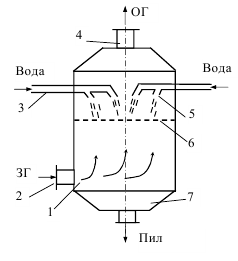 138.Ступінь очищення від пилу у рукавних фільтрах складає …139.Який із видів фільтрів найбільш доцільно застосовувати для вловлення пилу схильного до злипання?140.Механізм дифузійного осадження пилових частинок використовується у …141.Газ у якому можна знехтувати взаємодією між молекулами і прийняти молекули за матеріальні точки називається…142.Процес, при якому гази контактують і змішуються один з одним, а їх молекули перемішуються називається…143.Вміст якого компоненту у повітрі найбільший?144.Бульбашкові бактерії поглинають із повітря…145.Які головні парникові гази в атмосфері? 146.Інтенсивність сонячної радіації, що надходить до горизонтальної площадки, називають …147.Покази барометра приводять до…148.Як називається прилад, який вимірює вологість повітря?149.За рахунок вмісту Радону радіоактивний фон атмосферного повітря складає…150.Основна рушійна сила в атмосфері – це …151.Хроматографічний метод аналізу оснований на…152.Нітроген (ІV) оксид…153.При першому класі небезпечності підприємств санітарно-захистна зона складає…154.Термін дії ізолюючого протигазу складає…155.До засобів газоочистки відносять…156.У промислових умовах пил деревини уловлюють у …157.Наведіть назву очисної споруди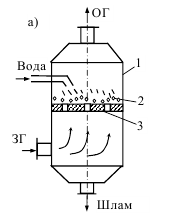 158.Ступінь очищення від пилу у циклонах складає …159.Який із видів скруберів є найбільш ефективним для вловлення пилу?160.Механізм відцентрового осадження пилових частинок використовується у …161.«Відносна швидкість дифузії газів при однакових умовах оберненопропорційні квадратним кореням з густини цих газів» - це …162.Аерозолі – це …163.До інертних газів відносяться…164.У стані спокою потреба у кисні для людини складає…165.Фторхлорвуглеводні (фреони) спричинюють…166.Сонячна стала − це кількість сонячної радіації, що надходить на перпендикулярну до сонячних променів одиничну площадку за одиницю часу при середній відстані між Землею та Сонцем. 167.Покази барометра приводять до…168.Густиною водяної пари або тиском водяної пари виражається…169.Одиниці вимірювання еквівалентної дози.170.Якщо швидкість вітру не більше 0,5 м/с, то такий стан атмосфери має назву…171.Спектральний аналіз оснований на…172.Аміак…173.Приземна концентрація домішки в атмосферному повітрі вимірюється на висоті від поверхні землі:174.Використовувати фільтруючі системи індивідуального захисту можна за умови вмісту у повітрі не менше … кисню.175.До засобів газоочистки не відносять…176.У промислових умовах оксиди сульфуру уловлюють у …177.Наведіть назву очисної споруди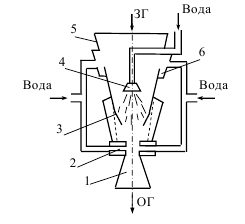 178.Ступінь очищення від дрібного пилу (<100 мкм) у пилоосаджувальних камерах складає …179.Який із видів абсорберів є найбільш ефективним для вловлення газоподібних забруднювачів?180.Механізм інерційного осадження пилових частинок використовується у …181.Рівняння стану реального газу вивів….182.За агрегатним станом аерозолі поділяються на…183.На скільки типів поділяють смоги?184.При зниженні вмісту кисню у повітрі виникає…185.Оксиди нітрогену спричиняють…186.За характером зміни температури з висотою атмосферу поділяють на такі шари: 187.При визначенні тиску не враховується така поправка…188.Як називається температура, за якої у процесі охолодження повітря його відносна вологість стає 100%?189.Дейтерій – це ізотоп…190.Вітер − це…191.Атомно-сорбційний аналіз оснований на…192.Озон…193.Як зміниться відстань (Хм) на який буде відзначатися розрахункова максимальна концентрація забруднюючої домішки (См), якщо збільшити висоту джерела викиду? 194.Використовувати протигаз можна лише при концентрації шкідливих речовин у повітрі не більше … за об’ємом.195.До засобів газоочистки не відносять…196.У промислових умовах оксиди нітрогену уловлюють у …197.Наведіть назву очисної споруди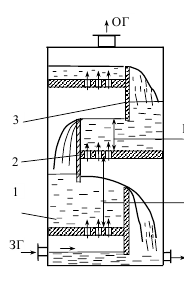 198.Ступінь очищення від пилу у динамічих пиловловлювачах складає …199.Який із видів адсорберів є найбільш ефективним для вловлення газоподібних забруднювачів?200.Механізм гравітаційного осадження пилових частинок використовується у …